Personal summaryA confident communicator who can relate well to dental patients. Having a proven ability to ensure that dental practices  are continuously updated to provide first-rate care to patients and their families. A confident healthcare professional with a long track record of successfully diagnosing and treating patients' dental conditions. Able to work as part of the dental team, and has a flexible approach to work. Looking for a GP Dentist opportunity to work with a forward thinking and highly regarded dental organization.EDUCATION2009 – 2014	  	Gulf Medical University  			                                       U.A.E, Ajman			Doctor of Dental Medicine (DMD)2007 – 2009		Pakistan Islamia Higher Secondary School				U.A.E, Sharjah		             Higher Secondary School Certificate (Pre Medical Group)2005- 2007		Pakistan Islamia Higher Secondary School				U.A.E, Sharjah			Secondary School Certificate (Science Group)	work experience	2015- Present         University Dental Hospital Sharjah 					U.A.E, SharjahJob title: Resident DentistDuties Performed:Provide dental services to the needy patients in Punishment and Correctional Institution Department Sharjah.Supervise undergraduate students in student clinicsProvide dental services to the patients during night clinicsJob title: Intern DentistDuties Performed:Comprehensive oral evaluation.Caries (cavity) detection, prevention and treatment.Providing professional dental service and care to patients.Dealing with emergency cases like relieving a patient’s pain Tutoring in Human Biology labProvide invigilation assistance during examination process2015- Present         Pakistan Youth Forum 							U.A.E, DubaiJob title: Oral Health AdvisorDuties Performed:Organize oral health campaigns.Mentor school students on oral hygieneProvide dental checkups to the community members2013- 2013             Participated in summer training programme held at the                                  Faculty of Dentistry, Semmelweis University                                        Budapest, Hungary                                    Job title: Observer ship                                 Duties Performed:Department of Conservative DentistryDepartment of Paedodontics and OrthodonticsDepartment of PeriodontologyDepartment of ProsthodonticsDepartment of Oro-Maxillofacial Surgery and Stomatology					professional LicenseSKILLS                                                                                        ClinicalFillings, inlays, onlays, endocrownsRoot canals ( experienced in both manual and rotary instrumentation e.g Protaper next, Protaper universal, Wave one and iRace)ExtractionsScalingRoot planningCurettageDigital x- raysConstruction of removable complete & partial dentureCrown and fixed bridge workVeneersComputerProficient in Microsoft OfficeInterpersonalEagerness to learn and good plannerExcellent team player and a motivatorThrive under pressure. Ability to put in long yet efficient working hourslanguagesRead		Write 		SpeakENGLISH 					Excellent	Excellent	ExcellentARABIC 					Good		Good	              GoodURDU						Excellent	Excellent	Excellent Persian						Excellent	Excellent	Excellentworkshops & conferencesBicon Short Implant – University of Sharjah, UAEA to Z in Anterior Aesthetics – Global Education Development Centre – DHCC, DubaiTraining on VDW One File System in Endodontic Treatment - University of Sharjah, UAEUAE International Dental Conference and Arab Dental Exhibition 20163rd GMU Annual Scientific Meeting - GMU, Ajman, UAEThe Future of Modern Dentistry - GMU, Ajman, UAEExcellence in Oral and Dental Health - GMU, Ajman, UAE2nd International Students’ Dental Conference 2014 - University of Sharjah, UAEDentistry Role in Treating Obstructive Sleep Apnea (OSA) and Craniofacial Pain – RAKCOD, UAEProactive Intervention Dentistry: An Evidence Based Model- GMU, UAEPROFESSIONAL PROJECTS PostersOral Ulcers - 2nd International Students’ Dental Conference” held at University of Sharjah, UAEPit and Fissure Sealants - Poster Competition Event held at GMU, Ajman, UAEResearchPrevalence of Missing teeth in Patients attending GMC Dental Specialty center, Ajman, U.A.EReferences Available upon requestDR. RIZGULRIZGUL.318251@2freemail.com  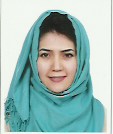 Dubai Health Authority (DHA) License as General Dental Practitioner 